ҠАРАР	                                  №16                       ПОСТАНОВЛЕНИЕ«17 » апрель 2018 й..	«17 » апреля  .Об утверждении плана мероприятий по благоустройству населённых пунктовНукаевского  сельского поселения       Рассмотрев план мероприятий по благоустройству населённых пунктов Нукаевского  сельского поселения на 2018 год:ПРЕДЛАГАЮ:        1. Утвердить план мероприятий по благоустройству населённых пунктов на 2018 год, объявить месячник по благоустройству населенных пунктов поселения с 28 апреля 2018 г. по 31 мая 2018 г.        2. Провести комплекс работ по очистке и благоустройству населённых пунктов поселения, частных подворий, муниципального жилья .               3. Рекомендовать руководителям предприятий и учреждений, частным предпринимателям, работающим на территории Нукаевского  сельского  поселения, а также жителям сёл и деревень принять активное участие по очистке от мусора прилегающих территорий, усадеб и скверов, в ремонте дорог и тротуаров, обновлении фасадов зданий, ограждения домов и малых архитектурных форм.        4. Установить единый санитарный день на время проведения работ по благоустройству- ПЯТНИЦА.        5. Вопросы связанные с вывозкой мусора и бытовых отходов решать самостоятельно . Не санкционированное размещение отходов и создание не санкционированных свалок будет наказываться согласно Административного кодекса Российской  Федерации о правонарушениях (помнить о необходимости получения разрешения в администрации поселения на использование тяжелой техники в период закрытия местных дорог).        6. Контроль исполнения постановления оставляю за собойИ.О.Главы  сельского   поселения                                  З.К.Байгубакова                                                    БАШҠОРТОСТАН  РЕСПУБЛИКАҺЫКүгәрсен районымуниципаль районыныңНуҡай  ауыл Советыауыл  биләмәһе хакимиәтеБАШҠОРТОСТАН  РЕСПУБЛИКАҺЫКүгәрсен районымуниципаль районыныңНуҡай  ауыл Советыауыл  биләмәһе хакимиәте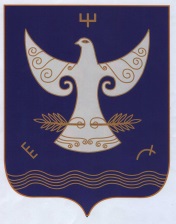 РЕСПУБЛИКАБАШКОРТОСТАНАдминстрация сельскогопоселения  Нукаевский  сельсоветмуниципального     районаКугарчинский  район453344, Нуҡай  ауылы  Салауат Юлаев  урамы ,2ател.2-60-41453344, с.Нукаево ,ул. Салавата Юлаева ,2ател. 2-60-41453344, с.Нукаево ,ул. Салавата Юлаева ,2ател. 2-60-41